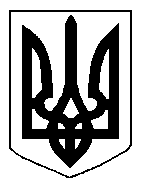 БІЛОЦЕРКІВСЬКА МІСЬКА РАДА	КИЇВСЬКОЇ ОБЛАСТІ	Р І Ш Е Н Н Я

від  30 травня 2019 року                                                                        № 3869-71-VIIПро розгляд заяви щодо поновлення договору оренди землі фізичній – особі підприємцю Яременку Богдану ВікторовичуРозглянувши звернення постійної комісії з питань земельних відносин та земельного кадастру, планування території, будівництва, архітектури, охорони пам’яток, історичного середовища та благоустрою до міського голови від 12 квітня 2019 року №167/2-17, протокол постійної комісії з питань  земельних відносин та земельного кадастру, планування території, будівництва, архітектури, охорони пам’яток, історичного середовища та благоустрою від 02 квітня 2019 року №172, заяву фізичної – особи підприємця Яременка Богдана Вікторовича від  18 березня  2019 року №1734, відповідно до ст.ст. 12, 93, 122, 124, 125, 126, ч.2 ст. 134  Земельного кодексу України, ст. 33 Закону України «Про оренду землі», ч. 5 ст. 16 Закону України «Про Державний земельний кадастр», ч.3 ст. 24 Закону України «Про регулювання містобудівної діяльності», п. 34 ч. 1 ст. 26 Закону України «Про місцеве самоврядування в Україні», міська рада вирішила:1.Відмовити в поновленні договору оренди землі від 14 травня 2014 року №74 фізичній – особі підприємцю Яременку Богдану Вікторовичу   з цільовим призначенням 11.02. Для розміщення та експлуатації основних, підсобних і допоміжних будівель та споруд підприємств переробної, машинобудівної та іншої промисловості  (вид використання – для експлуатації та обслуговування виробничих приміщень по виготовленню поліграфічної продукції та адміністративних приміщень – нежитлова будівля літера «А») за адресою: вулиця Академіка Вула,  9, площею 0,2400 га  (з них: під спорудами – 0,0297 га,  під проїздами, проходами та площадками - 0,2103 га), за рахунок земель населеного пункту м. Біла Церква, кадастровий номер: 3210300000:03:051:0001 у зв’язку з невиконанням вимог ст.ст.125, 126 Земельного кодексу України та п.42 договору оренди землі від 14 травня 2014 року №74 враховуючи те, що право оренди земельної ділянки, яке виникло згідно даного договору, не зареєстровано згідно діючого законодавства України, а також відповідно до вимог ч. 1 ст. 33 Закону України «Про оренду землі».2.Контроль за виконанням цього рішення покласти на постійну комісію з питань  земельних відносин та земельного кадастру, планування території, будівництва, архітектури, охорони пам’яток, історичного середовища та благоустрою.Міський голова             	                                                                     Г. Дикий